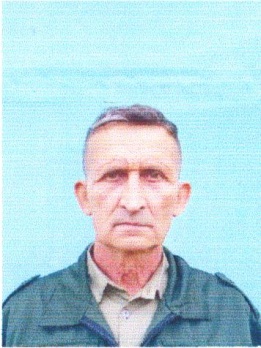 ДУДНИКОВ АЛЕКСАНДР ВАСИЛЬЕВИЧРодился  19 мая 1962 года в                 с. Кривоносово.В 1969 году пошел в первый класс средней школы с. Кривоносово.В 1977 поступил Верхнеозерский сельскохозяйственный техникум и в 1981 году окончил полный курс по специальности «Агрономия»С 1983 по 1984 проходил службу в рядах Советской Армии.По 1989 год работал в колхозе «Прогресс» Россошанского района механизатором. С 1989 года по настоящее время работает в Россошанском филиале КУВО «Лесная охрана» «Россошанское лесничество», лесником.Семейное положение: вдовец, имеет дочь.Выдвинут в порядке самовыдвижения.